Twenty Fourth Sunday after PentecostNovember 15, 2020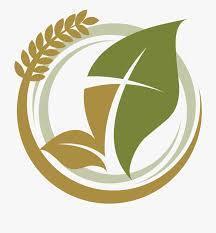 Church of the Holy Nativity, Honolulu, HI5286 Kalanianaole Hwy. Honolulu, HI 96821http://www.holynativityhawaii.org/We welcome everyone to our on-line worship together today!   We are glad to see you!The Prelude and Procession of Crosses     Lorraine Yamamoto, Organ; Alexander Domecki, Senior Acolyte“Let All Things Now Living” by David CeherwienThe Liturgy of the WordOpening AcclamationThe people stand in body or in spirit as the Officiant saysOfficiant:	Blessed be God: Father, Son, and Holy Spirit.People:		And blessed be God’s kingdom, now and for ever.  Amen.The Officiant saysAlmighty God, to you all hearts are open, all desires known, and from you no secrets are hid: Cleanse the thoughts of our hearts by the inspiration of your Holy Spirit, that we may perfectly love you, and worthily magnify your holy Name; through Christ our Lord.  Amen.The Hymn of Praise: Hymn #632  “O Christ the Word Incarnate”The congregation is welcome to join the choir in singing this hymn from home.
O Christ, the Word Incarnate, O Wisdom from on high,O Truth, unchanged, unchanging, O Light of our dark sky:We praise thee for the radiance that from the scripture’s page,A lantern to our footsteps, shines on from age to age.The Church from our dear Master received the word divine,And still that light is lifted o’er all the earth to shine.It is the chart and compass that o’er life’s surging sea,Mid mists and rocks and quick-sands, still guides, O Christ, to thee.O make thy Church, dear Savior, a lamp of purest gold,To bear before the nations thy true light as of old;O teach thy wandering pilgrims by this their path to trace,Till clouds and darkness ended, they see thee face to face.The Collect of the DayOfficiant     The Lord be with you. People	    And also with you.Officiant     Let us pray.Blessed Lord, who caused all holy Scriptures to be written for our learning: Grant us so to hear them, read, mark, learn, and inwardly digest them, that we may embrace and ever hold fast the blessed hope of everlasting life, which you have given us in our Savior Jesus Christ; who lives and reigns with you and the Holy Spirit, one God, for ever and ever. Amen.The LessonsThe people are seated for the readings of the day.First Reading: Judges 4:1-7Then God spoke all these words:The Israelites again did what was evil in the sight of the Lord, after Ehud died. So the Lord sold them into the hand of King Jabin of Canaan, who reigned in Hazor; the commander of his army was Sisera, who lived in Harosheth-ha-goiim. Then the Israelites cried out to the Lord for help; for he had nine hundred chariots of iron, and had oppressed the Israelites cruelly twenty years.At that time Deborah, a prophetess, wife of Lappidoth, was judging Israel. She used to sit under the palm of Deborah between Ramah and Bethel in the hill country of Ephraim; and the Israelites came up to her for judgment. She sent and summoned Barak son of Abinoam from Kedesh in Naphtali, and said to him, “The Lord, the God of Israel, commands you, ‘Go, take position at Mount Tabor, bringing ten thousand from the tribe of Naphtali and the tribe of Zebulun. I will draw out Sisera, the general of Jabin’s army, to meet you by the Wadi Kishon with his chariots and his troops; and I will give him into your hand.’”Reader    The Word of the Lord.People 	  Thanks be to God.Psalm 123The congregation will join the reader in unison.1 To you I lift up my eyes, *
to you enthroned in the heavens.2 As the eyes of servants look to the hand of their masters, *
and the eyes of a maid to the hand of her mistress,3 So our eyes look to the Lord our God, *
until he show us his mercy.4 Have mercy upon us, O Lord, have mercy, *
for we have had more than enough of contempt,5 Too much of the scorn of the indolent rich, *
and of the derision of the proud.	Second Reading: 1 Thessalonians 5:1-11Now concerning the times and the seasons, brothers and sisters, you do not need to have anything written to you. For you yourselves know very well that the day of the Lord will come like a thief in the night. When they say, “There is peace and security,” then sudden destruction will come upon them, as labor pains come upon a pregnant woman, and there will be no escape! But you, beloved, are not in darkness, for that day to surprise you like a thief; for you are all children of light and children of the day; we are not of the night or of darkness. So then let us not fall asleep as others do, but let us keep awake and be sober; for those who sleep at night, and those who are drunk get drunk at night. But since we belong to the day, let us be sober, and put on the breastplate of faith and love, and for a helmet the hope of salvation. For God has destined us not for wrath but for obtaining salvation through our Lord Jesus Christ, who died for us, so that whether we are awake or asleep we may live with him. Therefore encourage one another and build up each other, as indeed you are doing.Reader    The Word of the Lord.People 	  Thanks be to God.The GospelThen, all standing, the Deacon will read the GospelPriest or Deacon 	The Holy Gospel of our Lord Jesus Christ, according to Matthew.People		Glory to you, Lord Christ.Matthew 25:14-30Jesus said, “It is as if a man, going on a journey, summoned his slaves and entrusted his property to them; to one he gave five talents, to another two, to another one, to each according to his ability. Then he went away. The one who had received the five talents went off at once and traded with them, and made five more talents. In the same way, the one who had the two talents made two more talents. But the one who had received the one talent went off and dug a hole in the ground and hid his master’s money. After a long time the master of those slaves came and settled accounts with them. Then the one who had received the five talents came forward, bringing five more talents, saying, ‘Master, you handed over to me five talents; see, I have made five more talents.’ His master said to him, ‘Well done, good and trustworthy slave; you have been trustworthy in a few things, I will put you in charge of many things; enter into the joy of your master.’ And the one with the two talents also came forward, saying, ‘Master, you handed over to me two talents; see, I have made two more talents.’ His master said to him, ‘Well done, good and trustworthy slave; you have been trustworthy in a few things, I will put you in charge of many things; enter into the joy of your master.’ Then the one who had received the one talent also came forward, saying, ‘Master, I knew that you were a harsh man, reaping where you did not sow, and gathering where you did not scatter seed; so I was afraid, and I went and hid your talent in the ground. Here you have what is yours.’ But his master replied, ‘You wicked and lazy slave! You knew, did you, that I reap where I did not sow, and gather where I did not scatter? Then you ought to have invested my money with the bankers, and on my return I would have received what was my own with interest. So take the talent from him, and give it to the one with the ten talents. For to all those who have, more will be given, and they will have an abundance; but from those who have nothing, even what they have will be taken away. As for this worthless slave, throw him into the outer darkness, where there will be weeping and gnashing of teeth.’”After the Gospel, the Priest or Deacon says The Gospel of the Lord.People    Praise to you, Lord Christ.The Sermon							      	Mr. Ed MooreThe Nicene Creed							       ICET 1988 TextThe Officiant begins. The people join in.  We believe in one God, the Father, the Almighty,    maker of heaven and earth, of all that is, seen and unseen.We believe in one Lord, Jesus Christ,  the only Son of God,    eternally begotten of the Father, God from God, Light from Light, true God from true God,    begotten, not made, of one Being with the Father. Through him all things were made.For us and for our salvation he came down from heaven,     was incarnate of the Holy Spirit and the Virgin Mary, and became truly human. For our sake he was crucified under Pontius Pilate; he suffered death and was buried.     On the third day he rose again in accordance with the Scriptures;     he ascended into heaven and is seated at the right hand of the Father.     He will come again in glory to judge the living and the dead, and his kingdom will have no end.We believe in the Holy Spirit, the Lord, the giver of life, who proceeds from the Father,    who with the Father and the Son is worshiped and glorified.    who has spoken through the Prophets.    We believe in one holy catholic and apostolic Church.    We acknowledge one baptism for the forgiveness of sins.    We look for the resurrection of the dead, and the life of the world to come. Amen.The Prayers of the People: Form VIThe Leader and People pray responsivelyIn peace, we pray to you, Lord God.SilenceFor all people in their daily life and work;For our families, friends, and neighbors, and for those who are alone.For this community, the nation, and the world;For all who work for justice, freedom, and peace.For the just and proper use of your creation;For the victims of hunger, fear, injustice, and oppression.For all who are in danger, sorrow, or any kind of trouble;For those who minister to the sick, the friendless, and the needy.For the peace and unity of the Church of God;For all who proclaim the Gospel, and all who seek the Truth.For Michael, our Presiding Bishop, and Robert, our Bishop; and for allbishops and other ministers.  For all who serve God in the Church.For the special needs and concerns of this congregation.  We pray for those on our parish prayer list:  Chris, Guthrie, Heather, Lola, Sylvia, Rico, Vivian, Wayne, Stephanie, Lora V., David, Anna Marie, Lorraine N., Brian, Jolene, June, Jim, Michael, Doady, and Kelly Hyswick.  We also pray also for those who have the Corona virus, for caregivers, and for those who are working toward a vaccine. We pray for those experiencing unemployment or underemployment.  SilenceThe People may add their own petitionsHear us, Lord;For your mercy is great.We thank you, Lord, for all the blessings of this life.SilenceThe People may add their own thanksgivingsWe will exalt you, O God our King;And praise your Name for ever and ever.We pray for all who have died, that they may have a place in your eternal kingdom. SilenceThe People may add their own petitionsLord, let your loving-kindness be upon them;Who put their trust in you.*****In the aftermath of Election Day, we offer prayers “for our nation” from our “Book of Common Prayer”:Lord God Almighty, you have made all the peoples of the earth for your glory, to serve you in freedom and in peace.  Give to the people of our country a zeal for justice and the strength of forbearance, that we may use our liberty in accordance with your gracious will; ; through Jesus Christ our Lord, who lives and reigns with you and the Holy Spirit, one God, for ever and ever.  Amen.*****The officiant continues:Let us confess our sins against God and our neighbor.Silence may be keptOfficiant and People togetherHave mercy upon us, most merciful Father,In your compassion forgive us our sins,Known and unknown,Things done and left undone;And so uphold us by your SpiritThat we may live and serve you in newness of life,To the honor and glory of your Name;Through Jesus Christ our Lord. Amen.The Priest saysAlmighty God, have mercy on you, forgive you all your sins through our Lord Jesus Christ, strengthen you in all goodness, and by the power of the Holy Spirit, keep you in eternal life.  Amen.The Queen’s PrayerToday, together with all of the Episcopal Diocese of Hawaii, we remember and honor the memory of Queen Liliuokalani.Lili'uokalani (September 2, 1838 – November 11, 1917) was the first queen regnant and last sovereign monarch of the Kingdom of Hawai'i.  During her reign, which began on January 29, 1891, Lili’uokalani attempted to draft a new constitution which would have restored the power of the monarchy and the voting rights of the economically disenfranchised.  Pro-American elements in Hawaii overthrew the monarchy on January 17, 1893, however; on January 24, 1895, Lili'uokalani was forced to abdicate the Hawaiian throne. Educated by American Protestant missionaries from a young age, Liliʻuokalani became a devout Christian and considered herself a "regular attendant on the Presbyterian worship."  She was the first member of the royal family to consistently attend service at Kawaiaha'o Church after King Kamehameha IV converted to Anglicanism.Queen Lili’uokalani composed "Aloha 'Oe,” “O kou, Aloha no,”  and numerous other works.The choir will lead this hymn; the congregation may join in.‘O kou a-lo-ha no, A-i-a  i ka la-ni, A ‘o kou’oi-a-i-‘o, he he-mo-le-le ho-‘i.Ko’u no-ho mi-hi ‘a-na  a pa’-a-h-o ‘i-a, ‘O ‘o-e ku-’u la-ma, kou na-ni ko-’u ko-‘o.Mai na-na ‘i-no-‘i-no. Na he-wa o ka-na-ka, A-ka, e hu-i-ka-la, A ma-‘e ma-’e no.No lai-la e ka ha-ku, Ma la-lo kou e-he-u, Ko ma-kou ma-lu hi-a,  A mauloa a-ku no.   ‘A-me-ne.(“Your loving mercy is as high as heaven and your truth so perfect.  I live imprisoned in sorrow; you are my light; your glory, my support.Behold not with malevolence the sins of mankind, but forgive and cleanse.And so, O Lord, protect us beneath your wings and let peace be our portionnow and forever more.  Amen.”)   --prayer and tune by Queen Lili’uokalaniThe PeaceThe Officiant offers the greeting of peace to the congregation.  Members of the congregation are welcome to wave, bow, offer shakas, or take other joyful actions of greeting!Officiant:  The peace of the Lord be always with you!People:      And also with you! 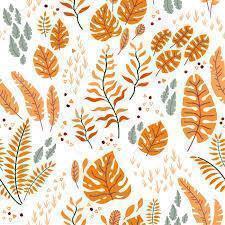 The Offertory SentenceOfficiant:  Let us with gladness present the offerings and oblations of our life and labor to the Lord.  Stewardship Message						Ms. Julia YamaguchiOffertory Hymn 598 “Lord Christ when First Cam’st to Earth”Lord Christ, when first thou cam’st to earth, upon a cross theyBound thee, and mocked thy saving kingship thenBy thorns with which they crowned thee: and still our wrongsMay weave thee now new thorns to pierce thatSteady brow, and robe of sorrow round thee.O aweful Love, which found no room in life where sin de-Nied thee, and, doomed to death, must bring to doomThe powers which crucified thee, till not a stoneWas left on stone, and all those nations’Pride, o’erthrown, went down to dust beside thee!New advent of the love of Christ, shall we again re-Fuse thee, till in the night of hate and warWe perish as we lose thee? From old unfaithOur souls release to seek the kingdomOf thy peace, by which alone we choose thee.O wounded hands of Jesus, build in us thy new cre-Ation; our pride is dust, our vaunt is stilled,We wait thy revelation: O love that tri-Umphs over loss, we bring our hearts be-Fore thy cross, to finish thy salvation.The Hawaiian Doxology (Hymn #380 in the 1982 Hymnal)The choir will lead this hymn.  The congregation may join in quietly.Ho’o - na-ni i ka Ma-ku-a,Ke Kei-ki me ka ‘U-ha-ne no,Ke-A-ku-a mau Ho-’o-mai-ka-’i puKo kei-ia ao, ko ke-la ao.  A-me-ne.The Lord’s PrayerAs our Savior Christ has taught us, we are bold to say,                            
People and OfficiantOur Father, who art in heaven,      hallowed be thy Name,                        thy kingdom come,                             thy will be done,                                     on earth as it is in heaven.                Give us this day our daily bread.      And forgive us our trespasses,          as we forgive those                              who trespass against us.                       And lead us not into temptation,       but deliver us from evil.                     For thine is the kingdom,                 and the power, and the glory,              for ever and ever. Amen.                   The Announcements		The Blessing							Rev. Libby Berman		The DismissalDeacon  Let us go forth into the world, rejoicing in the power of the Spirit! People 	  Thanks be to God!The Postlude Lorraine Yamamoto, Organ			“Reformation Fanfare: A Mighty Fortress” by Fenton Groden ******************At the conclusion of the service, we welcome you to join us for our “virtual coffee hour.” JOIN US AGAIN ONLINE NEXT SUNDAY, NOVEMBER 22 AT 9AM(LAST SUNDAY OF OUR CHURCH YEAR)We look forward to our tentative return to concurrent  in-person + online worship on Sunday, Nov 29, the first Sunday in Advent!*****************Ministry Team for Today’s Service: thank you!Officiant: The Rev. Libby BermanDeacon: The Rev. Dr. Robert SteelePreacher: Mr. Ed MooreMusicians:  Lorraine Yamamoto and the HNC ChoirReaders: Alison Kittle & Jean SteeleIntercessor: Kathy OtaniTechnical team: Gretchen & Julia Yamaguchi; Adrienne FungStaffMusic Director (Chris Suzuki): hncmusic1@gmail.comStudent for Formation for Ordination: Frank CondelloOffice (Punahele Coldwell): hncparish@gmail.comOperations Manager (Kathy Kia): hncoperationsmanager@gmail.comThrift Shop (Peggy Budlong): hntsmgr@gmail.com 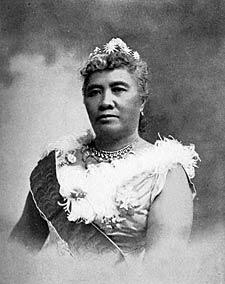 Queen Lili’uokalaniSeptember 2, 1838 – November 11, 1917